Ľadové korčuľovanie pre ZŠ Budmerice a ZŠ Jablonecs tímom KARPATAN pod vedením Jaroslava AnčicaInformácieĽadová plocha: 	Aréna PezinokDoprava: 		denne objednaným autobusom tam a späťTermín: 		21. – 25. november 2022 Čas výcviku:  	10,15 hod. – 11,45 hod.Odchod od školy: 	9:30 hod.Príchod do školy: 	12:30 hod.Interval: 		5 dní, 2 x 45 minútová hodinaCena:  		- pri počte viac ako 37 detí – 60 € + 25 dopravazahŕňa výcvik, inštruktorov, prenájom ľadu, spomienkový predmet, priemerný počet 8 detí na 1 inštruktora. Priemerná teplota na ľadovej ploche je 4 – 5 °C.Priebeh výcviku:Organizácia: Ideálne je prísť do Arény 1. deň výcviku 20 min. pred začatím výcviku, na kontrolu výstroja, prípadného zapožičania, nabrúsenia korčúľ. Poobúvame deti, doobliekame, nasadíme chrániče a prilbu a ideme na ľad.V strede výcviku bude 5-10 minútová pauza na pitný režim, wc, oddych.Po skončení výcvikového intervalu sa deti povyzúvajú z korčúľ, vyzlečú z chráničov  (ideálne nechať oblečenie z korčuľovania, aby neprechladli pri prevoze, prípadnej prechádzky naspäť do ZŠ).Korčule – označené menom dieťaťa (odporúčame v škole, resp. doma, vysušiť vybrať zo športovej tašky alebo ruksaku.Prilba – detto.Chrániče – na lakte: pokročilí,       na lakte + kolená: začiatočníci.Potrebný výstrojĽadové korčule – jeden nôž na korčuli, nabrúsené na turistickú jazdu, nie malé aby netlačili, väčšie sa dajú vyplniť hrubou ponožkou, podkolienkou, alebo lyžiarskou ponožkou (nie členkové ponožky!!!)Prilba – hokejová, skejtová alebo lyžiarska (nie cyklistická!!!), upozorňujeme na správnu veľkosť prilby (aby držala na hlave aj v prípade pádu – pohodlná, a zároveň okraj prednej strany prilby – šilt by mal prečnievať dĺžke nosa pri pohľade z profilu, a pevne držať aj v prípade pádu na tvár. Oblečenie – teplé, nie tepláky!!!, rukavice lyžiarske, v zásade použiť materiály s malým obsahom bavlny. Z arény deti pôjdu spotené, aj na mokré vlasy vhodná čapica na prechod naspäť do školy.Možnosť požičať, nabrúsiť si korčule (prilbu), v Športovom obchode (facebook: OutletHockey) v Aréne na 1. poschodí, viď vizitka priložená pod textom.	Treba prísť osobne, resp. si zavolať na číslo a potvrdiť si termín  s dieťaťom, vyskúšať správne číslo, nechať zálohu a zaplatiť za prenájom korčúľ. Pán si zapíše meno korčuliara a školu. V prípade, že nebudú mať vaše číslo, skúste riešiť túto situáciu po vlastnej osi.Chrániče – ich nosenie je dobrovoľné, odporúčame začiatočníkovi /koleno, lakeť/Prilba: môže byť skejtová, hokejová alebo lyžiarska.Podmienky vrátenia peňazí:  - ak sa odhlási týždeň pred kurzom – vraciame plnú sumu - absencia 	1 deň – 0,- vrátených			2 dni – 10,- vrátených			3 dni – 20,- vrátených			4 dni – 30,- vrátených			5 dní – 35,- vrátenýchZodpovedný za výcvik: Jaroslav Ančic, Tím: KARPATAN Šport o.z.tel. kontakt: 0911 399 106email: info@karpatan.sk	jaroslav.ancic@gmail.com 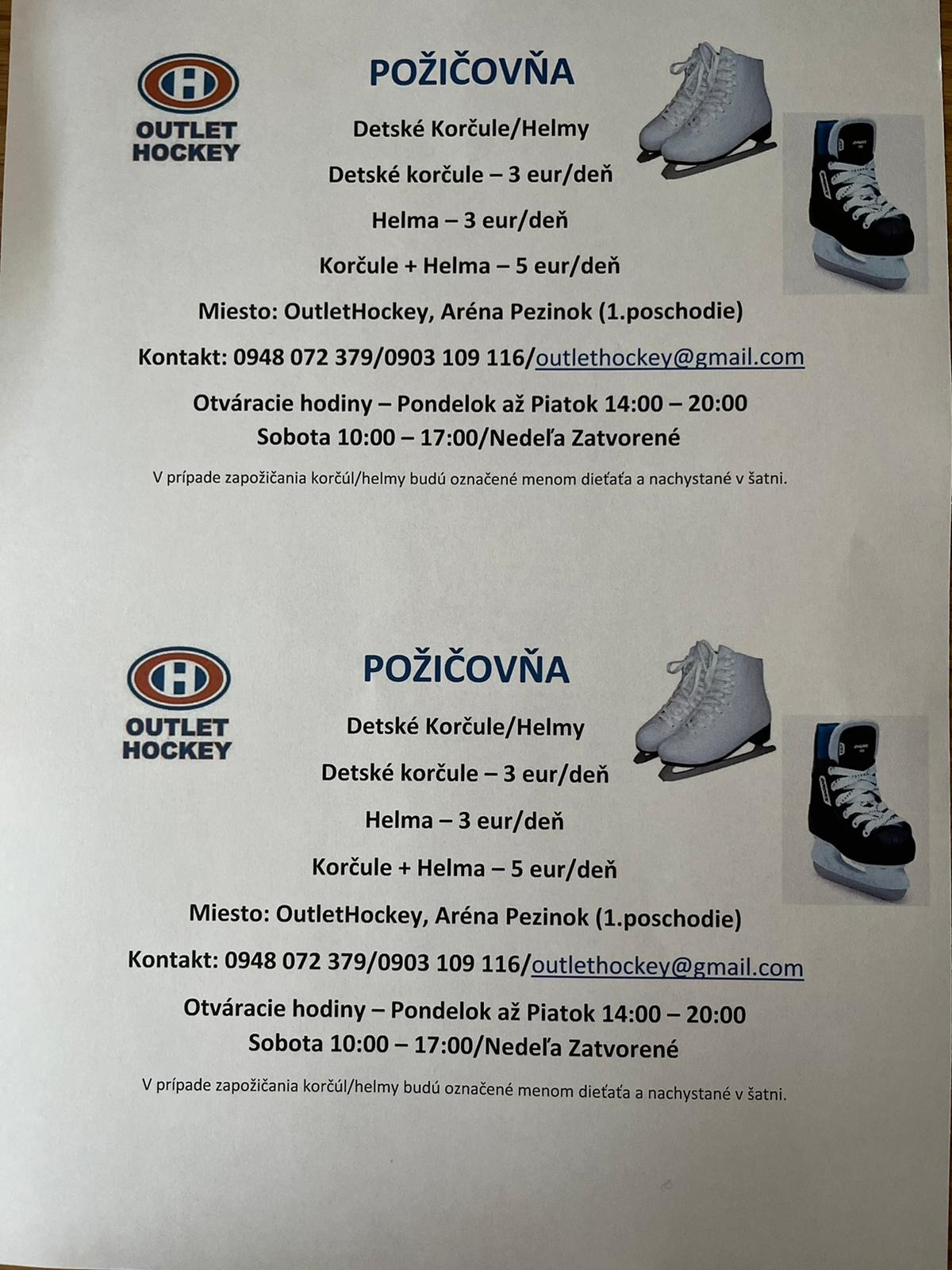 